                                                                                                                   ПРОЕКТ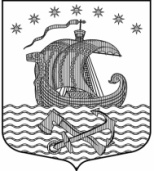 Администрациямуниципального образованияСвирицкое сельское поселениеВолховского муниципального районаЛенинградской областиПОСТАНОВЛЕНИЕОт «__» ____2020 года                                                                                   №__«О внесении изменений в муниципальную программу  «Устойчивое развитие территории п. Свирица - административного центра муниципального образования Свирицкое сельское поселения» на 2020-2022г.»В соответствии со статьей 33 Федерального закона Российской Федерации от 06 октября 2003 года № 131-ФЗ «Об общих принципах организации местного самоуправления в Российской Федерации», областным законом от 15 января 2018 года № 3-оз «О содействии участию населения в осуществлении местного самоуправления в иных формах на территориях  административных центров и городских поселков муниципальных образований Ленинградской области» (редакция от 16.06.2018г.),    решением совета депутатов Свирицкого сельского поселения от 13 февраля 2018 года №3 «Об организации участия населения в осуществлении местного самоуправления в иных формах на территории административного центра», Порядком предоставления, рассмотрения и оценки инициативных предложений жителей территории административного центра для включения в муниципальную программу «Устойчивое развитие территорий п.Свирица – административного центра, муниципального образования Свирицкое сельское поселение Волховского муниципального района Ленинградской области»  утвержденным постановлением администрации МО Свирицкое сельское поселение № 27 от 14.02.2018 года, администрация постановляет:1. Внести в муниципальную программу «Устойчивое развитие территории п.Свирица – административного центра муниципального образования Свирицкое сельское поселение Волховского муниципального района Ленинградской области» на 2020-2022г.», утвержденную постановлением администрации от 11.11.2019г. №122, следующие изменения:1.1. Паспорт муниципальной программы изложить в новой редакции, согласно приложению №1 к настоящему постановлению.1.2. Приложение №1 к Программе «План мероприятий муниципальной программы «Устойчивое развитие территории п.Свирица -административного центра муниципального образования Свирицкое сельское поселение Волховского муниципального района Ленинградской области на 2020-2022 года» изложить согласно приложению №2 к настоящему постановлению.2. Постановление  подлежит официальному опубликованию в газете «Волховские огни» и размещению на официальном сайте администрации МО Свирицкое сельское поселение в сети «Интернет».3. Постановление вступает в силу на следующий день с момента его официального опубликования.4.Контроль за исполнением настоящего постановления  оставляю за собой.Глава администрации                                                         В.А.Атаманова                                  Исп. Дураничева С.В.тел./факс: 8(81363)44-225Приложение Утвержденопостановлением администрации МО Свирицкое сельское поселениеВолховского муниципального    района Ленинградской области        от «__»_____2020 г.  №__ПАСПОРТмуниципальной  программы «Устойчивое развитие территории п. Свирица - административного центра муниципального образования Свирицкое сельское поселения Волховского муниципального района Ленинградской области» на 2020-2022г.1.  Характеристика проблемы К числу основных проблем развития частей территории, являющейся административным центром, на решение которых  направлена реализация Программы, относятся сложная демографическая ситуация в сельских поселениях, низкий уровень  благоустройства и обеспеченности инженерной инфраструктурой. В рамках программы предусматривается реализация мероприятий, направленных на решение проблем, обозначенных инициативной комиссией территории административного центра, избранными жителями на собрании. Развитие иных форм местного самоуправления служит для реализации принципов народовластия на территории поселения и призвано обеспечивать развитие инициативы и расширение возможностей самостоятельного решения населением вопросов благоустройства территории, обеспечение общественного порядка, социально-экономического развития соответствующей территории и иных вопросов местного значения.Программа отражает необходимость первоочередного решения задач, актуальных для конкретной части территории административного центра. Определение перспектив благоустройства и развития отдельных частей территории, составленных на основе предложений инициативной комиссии позволит добиться решения поставленных задач.2. Основные цели и задачи ПрограммыОсновными целями Программы являются:- создание благоприятных условий для проживания в сельской местности;- активизация местного населения в решении вопросов местного значения.Основными задачами Программы являются:- благоустройство части территории являющейся административным центром.                                3. Сроки реализации ПрограммыРеализацию Программы предполагается осуществить с 01.01.2020 по 31.12.2022г.                                4. Основные мероприятия ПрограммыОсновные мероприятия Программы направлены на благоустройство частей территории административного центра (приложение – мероприятия на 2020г.).5. Ресурсное обеспечение ПрограммыПрограмма реализуется за счет средств бюджета Ленинградской области и   Свирицкого сельского поселения. Общий объем финансирования Программы составляет– 2315,605 тыс. руб. из них: в 2020-  году: 1125,38 тыс. руб., в том числе:- из бюджета  МО Свирицкое сельское поселение – 57, 00 тыс. руб.;- из бюджета Ленинградской области – 1 068,380 тыс. руб.;в 2021-  году: 1190,225 тыс. руб., в том числе:- из бюджета  МО Свирицкое сельское поселение – 130,925. руб.;- из бюджета Ленинградской области – 1059,300 тыс. руб.;В 2022 году – 00,00 тыс.руб. 6. Ожидаемые результаты реализации ПрограммыВ результате реализации мероприятий муниципальной программы планируется достичь следующих результатов: -  Восстановленное  уличное освещения по автодороге ул. Новая Свирица - ул. Старая Свирица (больничная) в п. Свирица   - Повышение уровня благоустройства территории п. Свирица, создание условий для ведения здорового образа жизни населения,  социально-культурного развития и комфортного проживания на территории административного центра.Реализация  мероприятий Программы  будет способствовать  повышению уровня жизни сельского населения, активизации участия граждан в решении вопросов местного значения, развитию в сельской местности иных форм местного самоуправления.-Улучшение благоустройства мест (контейнерных площадок) для накопления твердых коммунальных отходов и приобретение дополнительных контейнеров по ул.Новая Свирица, ул.Кондратьево в п.Свирица.-Установление малых архитектурных форм на ул.Новая Свирица в пос.Свирица.Приложение №1  к ПрограммеПлан мероприятий муниципальной   программы«Устойчивое развитие территории п. Свирица - административного центра муниципального образования Свирицкое сельское поселения Волховского муниципального района Ленинградской области» на 2020-2022г.1. Полное наименование Программы 1. Полное наименование Программы Муниципальная  программа «Устойчивое развитие территории п. Свирица - административного центра муниципального образования Свирицкое сельское поселения Волховского муниципального района Ленинградской области» на 2020-2022г. (далее - Программа)Муниципальная  программа «Устойчивое развитие территории п. Свирица - административного центра муниципального образования Свирицкое сельское поселения Волховского муниципального района Ленинградской области» на 2020-2022г. (далее - Программа)Муниципальная  программа «Устойчивое развитие территории п. Свирица - административного центра муниципального образования Свирицкое сельское поселения Волховского муниципального района Ленинградской области» на 2020-2022г. (далее - Программа)Муниципальная  программа «Устойчивое развитие территории п. Свирица - административного центра муниципального образования Свирицкое сельское поселения Волховского муниципального района Ленинградской области» на 2020-2022г. (далее - Программа)Муниципальная  программа «Устойчивое развитие территории п. Свирица - административного центра муниципального образования Свирицкое сельское поселения Волховского муниципального района Ленинградской области» на 2020-2022г. (далее - Программа)2.Участники Программы2.Участники Программы- юридические лица (ИП);-Администрация МО Свирицкое сельское поселение;- жители п. Свирица;- организации  - подрядчики, осуществляющие деятельность в строительной сфере и в сфере предоставления услуг по благоустройству.- Комитет по местному самоуправлению, межнациональным и межконфессиональным отношениям Ленинградской области.- юридические лица (ИП);-Администрация МО Свирицкое сельское поселение;- жители п. Свирица;- организации  - подрядчики, осуществляющие деятельность в строительной сфере и в сфере предоставления услуг по благоустройству.- Комитет по местному самоуправлению, межнациональным и межконфессиональным отношениям Ленинградской области.- юридические лица (ИП);-Администрация МО Свирицкое сельское поселение;- жители п. Свирица;- организации  - подрядчики, осуществляющие деятельность в строительной сфере и в сфере предоставления услуг по благоустройству.- Комитет по местному самоуправлению, межнациональным и межконфессиональным отношениям Ленинградской области.- юридические лица (ИП);-Администрация МО Свирицкое сельское поселение;- жители п. Свирица;- организации  - подрядчики, осуществляющие деятельность в строительной сфере и в сфере предоставления услуг по благоустройству.- Комитет по местному самоуправлению, межнациональным и межконфессиональным отношениям Ленинградской области.- юридические лица (ИП);-Администрация МО Свирицкое сельское поселение;- жители п. Свирица;- организации  - подрядчики, осуществляющие деятельность в строительной сфере и в сфере предоставления услуг по благоустройству.- Комитет по местному самоуправлению, межнациональным и межконфессиональным отношениям Ленинградской области.Основание для  разработкиПрограммы Основание для  разработкиПрограммы - Федеральный закон Российской Федерации от 06 октября 2003 года №131-ФЗ «Об общих принципах организации местного самоуправления в Российской Федерации»;- Областной закон от 15 января 2018 года № 3-оз «О содействии участию населения в осуществлении местного самоуправления в иных формах на территориях  административных центров и городских поселков муниципальных образований Ленинградской области» (в редакции от 16.06.2018г.);- Устав муниципального образования  Свирицкое сельское поселение Волховского муниципального района Ленинградской области;- Решение  совета депутатов Свирицкого сельского поселения от 13 февраля 2018 года № 3 «Об организации участия населения в осуществлении местного самоуправления в иных формах на территории административного центра»- Порядок предоставления, рассмотрения и оценки инициативных предложений жителей территории административного центра для включения в муниципальную программу «Устойчивое развитие территорий п. Свирица – административного центра, муниципального образования Свирицкое сельское поселение Волховского муниципального района Ленинградской области»  утвержденный постановлением администрации Свирицкого сельского поселения № 27 от 14.02.2018 года.- Федеральный закон Российской Федерации от 06 октября 2003 года №131-ФЗ «Об общих принципах организации местного самоуправления в Российской Федерации»;- Областной закон от 15 января 2018 года № 3-оз «О содействии участию населения в осуществлении местного самоуправления в иных формах на территориях  административных центров и городских поселков муниципальных образований Ленинградской области» (в редакции от 16.06.2018г.);- Устав муниципального образования  Свирицкое сельское поселение Волховского муниципального района Ленинградской области;- Решение  совета депутатов Свирицкого сельского поселения от 13 февраля 2018 года № 3 «Об организации участия населения в осуществлении местного самоуправления в иных формах на территории административного центра»- Порядок предоставления, рассмотрения и оценки инициативных предложений жителей территории административного центра для включения в муниципальную программу «Устойчивое развитие территорий п. Свирица – административного центра, муниципального образования Свирицкое сельское поселение Волховского муниципального района Ленинградской области»  утвержденный постановлением администрации Свирицкого сельского поселения № 27 от 14.02.2018 года.- Федеральный закон Российской Федерации от 06 октября 2003 года №131-ФЗ «Об общих принципах организации местного самоуправления в Российской Федерации»;- Областной закон от 15 января 2018 года № 3-оз «О содействии участию населения в осуществлении местного самоуправления в иных формах на территориях  административных центров и городских поселков муниципальных образований Ленинградской области» (в редакции от 16.06.2018г.);- Устав муниципального образования  Свирицкое сельское поселение Волховского муниципального района Ленинградской области;- Решение  совета депутатов Свирицкого сельского поселения от 13 февраля 2018 года № 3 «Об организации участия населения в осуществлении местного самоуправления в иных формах на территории административного центра»- Порядок предоставления, рассмотрения и оценки инициативных предложений жителей территории административного центра для включения в муниципальную программу «Устойчивое развитие территорий п. Свирица – административного центра, муниципального образования Свирицкое сельское поселение Волховского муниципального района Ленинградской области»  утвержденный постановлением администрации Свирицкого сельского поселения № 27 от 14.02.2018 года.- Федеральный закон Российской Федерации от 06 октября 2003 года №131-ФЗ «Об общих принципах организации местного самоуправления в Российской Федерации»;- Областной закон от 15 января 2018 года № 3-оз «О содействии участию населения в осуществлении местного самоуправления в иных формах на территориях  административных центров и городских поселков муниципальных образований Ленинградской области» (в редакции от 16.06.2018г.);- Устав муниципального образования  Свирицкое сельское поселение Волховского муниципального района Ленинградской области;- Решение  совета депутатов Свирицкого сельского поселения от 13 февраля 2018 года № 3 «Об организации участия населения в осуществлении местного самоуправления в иных формах на территории административного центра»- Порядок предоставления, рассмотрения и оценки инициативных предложений жителей территории административного центра для включения в муниципальную программу «Устойчивое развитие территорий п. Свирица – административного центра, муниципального образования Свирицкое сельское поселение Волховского муниципального района Ленинградской области»  утвержденный постановлением администрации Свирицкого сельского поселения № 27 от 14.02.2018 года.- Федеральный закон Российской Федерации от 06 октября 2003 года №131-ФЗ «Об общих принципах организации местного самоуправления в Российской Федерации»;- Областной закон от 15 января 2018 года № 3-оз «О содействии участию населения в осуществлении местного самоуправления в иных формах на территориях  административных центров и городских поселков муниципальных образований Ленинградской области» (в редакции от 16.06.2018г.);- Устав муниципального образования  Свирицкое сельское поселение Волховского муниципального района Ленинградской области;- Решение  совета депутатов Свирицкого сельского поселения от 13 февраля 2018 года № 3 «Об организации участия населения в осуществлении местного самоуправления в иных формах на территории административного центра»- Порядок предоставления, рассмотрения и оценки инициативных предложений жителей территории административного центра для включения в муниципальную программу «Устойчивое развитие территорий п. Свирица – административного центра, муниципального образования Свирицкое сельское поселение Волховского муниципального района Ленинградской области»  утвержденный постановлением администрации Свирицкого сельского поселения № 27 от 14.02.2018 года.4.Заказчик Программы 4.Заказчик Программы администрация  МО Свирицкое сельское поселение администрация  МО Свирицкое сельское поселение администрация  МО Свирицкое сельское поселение администрация  МО Свирицкое сельское поселение администрация  МО Свирицкое сельское поселение 5.Сроки и этапы реализации Программы 5.Сроки и этапы реализации Программы 01.01.2020г. по 31.12.2022 год 01.01.2020г. по 31.12.2022 год 01.01.2020г. по 31.12.2022 год 01.01.2020г. по 31.12.2022 год 01.01.2020г. по 31.12.2022 год 6.Цели, задачи и целевые показатели муниципальной программы:6.Цели, задачи и целевые показатели муниципальной программы:6.Цели, задачи и целевые показатели муниципальной программы:6.Цели, задачи и целевые показатели муниципальной программы:6.Цели, задачи и целевые показатели муниципальной программы:6.Цели, задачи и целевые показатели муниципальной программы:6.Цели, задачи и целевые показатели муниципальной программы:1222345№ п/пЦели, задачи муниципальной программы, наименование и единица измерения целевого показателяЦели, задачи муниципальной программы, наименование и единица измерения целевого показателяЦели, задачи муниципальной программы, наименование и единица измерения целевого показателяЗначение целевого показателя по годамЗначение целевого показателя по годамЗначение целевого показателя по годам№ п/пЦели, задачи муниципальной программы, наименование и единица измерения целевого показателяЦели, задачи муниципальной программы, наименование и единица измерения целевого показателяЦели, задачи муниципальной программы, наименование и единица измерения целевого показателя2020202120221.Цель 1. Повышение уровня и качества жизни сельского населения, жителей административного центра,  путем создания комфортных и безопасных условий жизнедеятельности в Свирицком сельском поселении.2. активизация социальной активности местного населения в решении вопросов местного значения;3. создание условий для ведения здорового образа жизни населения, социально-культурного развития и комфортного проживания на территории административного центра.Цель 1. Повышение уровня и качества жизни сельского населения, жителей административного центра,  путем создания комфортных и безопасных условий жизнедеятельности в Свирицком сельском поселении.2. активизация социальной активности местного населения в решении вопросов местного значения;3. создание условий для ведения здорового образа жизни населения, социально-культурного развития и комфортного проживания на территории административного центра.Цель 1. Повышение уровня и качества жизни сельского населения, жителей административного центра,  путем создания комфортных и безопасных условий жизнедеятельности в Свирицком сельском поселении.2. активизация социальной активности местного населения в решении вопросов местного значения;3. создание условий для ведения здорового образа жизни населения, социально-культурного развития и комфортного проживания на территории административного центра.Цель 1. Повышение уровня и качества жизни сельского населения, жителей административного центра,  путем создания комфортных и безопасных условий жизнедеятельности в Свирицком сельском поселении.2. активизация социальной активности местного населения в решении вопросов местного значения;3. создание условий для ведения здорового образа жизни населения, социально-культурного развития и комфортного проживания на территории административного центра.Цель 1. Повышение уровня и качества жизни сельского населения, жителей административного центра,  путем создания комфортных и безопасных условий жизнедеятельности в Свирицком сельском поселении.2. активизация социальной активности местного населения в решении вопросов местного значения;3. создание условий для ведения здорового образа жизни населения, социально-культурного развития и комфортного проживания на территории административного центра.Цель 1. Повышение уровня и качества жизни сельского населения, жителей административного центра,  путем создания комфортных и безопасных условий жизнедеятельности в Свирицком сельском поселении.2. активизация социальной активности местного населения в решении вопросов местного значения;3. создание условий для ведения здорового образа жизни населения, социально-культурного развития и комфортного проживания на территории административного центра.1.1Задача 1. Благоустройство территорий административного центра улучшение их санитарного и экологического состояния для обеспечения достойного и комфортного проживания населения2. Развитие взаимодействия между жителями п. Свирица и органами местно самоуправления по решению вопросов местного значения, путем привлечения граждан к участию в мероприятиях, затрагивающих интересы населения3. Повышение физкультурно-оздоровительного уровня жизни населения Свирицкого сельское поселенияЗадача 1. Благоустройство территорий административного центра улучшение их санитарного и экологического состояния для обеспечения достойного и комфортного проживания населения2. Развитие взаимодействия между жителями п. Свирица и органами местно самоуправления по решению вопросов местного значения, путем привлечения граждан к участию в мероприятиях, затрагивающих интересы населения3. Повышение физкультурно-оздоровительного уровня жизни населения Свирицкого сельское поселенияЗадача 1. Благоустройство территорий административного центра улучшение их санитарного и экологического состояния для обеспечения достойного и комфортного проживания населения2. Развитие взаимодействия между жителями п. Свирица и органами местно самоуправления по решению вопросов местного значения, путем привлечения граждан к участию в мероприятиях, затрагивающих интересы населения3. Повышение физкультурно-оздоровительного уровня жизни населения Свирицкого сельское поселенияЗадача 1. Благоустройство территорий административного центра улучшение их санитарного и экологического состояния для обеспечения достойного и комфортного проживания населения2. Развитие взаимодействия между жителями п. Свирица и органами местно самоуправления по решению вопросов местного значения, путем привлечения граждан к участию в мероприятиях, затрагивающих интересы населения3. Повышение физкультурно-оздоровительного уровня жизни населения Свирицкого сельское поселенияЗадача 1. Благоустройство территорий административного центра улучшение их санитарного и экологического состояния для обеспечения достойного и комфортного проживания населения2. Развитие взаимодействия между жителями п. Свирица и органами местно самоуправления по решению вопросов местного значения, путем привлечения граждан к участию в мероприятиях, затрагивающих интересы населения3. Повышение физкультурно-оздоровительного уровня жизни населения Свирицкого сельское поселенияЗадача 1. Благоустройство территорий административного центра улучшение их санитарного и экологического состояния для обеспечения достойного и комфортного проживания населения2. Развитие взаимодействия между жителями п. Свирица и органами местно самоуправления по решению вопросов местного значения, путем привлечения граждан к участию в мероприятиях, затрагивающих интересы населения3. Повышение физкультурно-оздоровительного уровня жизни населения Свирицкого сельское поселения1.1.1Приобретение и частичная установка энергосберегающих светильников с комплектующими для монтажа  уличного освещения в п. Свирица  - количество установленных светильников уличного освящения, шт.Приобретение и частичная установка энергосберегающих светильников с комплектующими для монтажа  уличного освещения в п. Свирица  - количество установленных светильников уличного освящения, шт.Приобретение и частичная установка энергосберегающих светильников с комплектующими для монтажа  уличного освещения в п. Свирица  - количество установленных светильников уличного освящения, шт.37--1.1.2Благоустройство и создание комфортных условий жизнедеятельности в административном центре:Благоустройства и укрепление береговой полосы в центральной части п. Свирица ул. Новая Свирица., усл. Ед. Благоустройство и создание комфортных условий жизнедеятельности в административном центре:Благоустройства и укрепление береговой полосы в центральной части п. Свирица ул. Новая Свирица., усл. Ед. Благоустройство и создание комфортных условий жизнедеятельности в административном центре:Благоустройства и укрепление береговой полосы в центральной части п. Свирица ул. Новая Свирица., усл. Ед. 11-1.1.3Обустройство и оборудование мест (контейнерных площадок) для накопления твердых коммунальных отходов и приобретение дополнительных контейнеров,  ул.Новая Свирица, ул.Кондратьево пос.СвирицаОбустройство и оборудование мест (контейнерных площадок) для накопления твердых коммунальных отходов и приобретение дополнительных контейнеров,  ул.Новая Свирица, ул.Кондратьево пос.СвирицаОбустройство и оборудование мест (контейнерных площадок) для накопления твердых коммунальных отходов и приобретение дополнительных контейнеров,  ул.Новая Свирица, ул.Кондратьево пос.Свирица---1.1.4Установка малых архитектурных форм на ул.Новая Свирица  пос.СвирицаУстановка малых архитектурных форм на ул.Новая Свирица  пос.СвирицаУстановка малых архитектурных форм на ул.Новая Свирица  пос.Свирица---Представитель Заказчика Программы Представитель Заказчика Программы Представитель Заказчика Программы Глава администрации  МО Свирицкое сельское поселение Глава администрации  МО Свирицкое сельское поселение Глава администрации  МО Свирицкое сельское поселение Глава администрации  МО Свирицкое сельское поселение Источники финансированияПрограммы Источники финансированияПрограммы Источники финансированияПрограммы Общий объем финансирования Программы – 2315,605 тыс. руб. из них: в 2020-  году составляет: 1125,38 тыс. руб., в том числе:- из бюджета  МО Свирицкое сельское поселение:   – 57, 00 тыс. руб.;- из бюджета Ленинградской области: – 1 068, 380 тыс. руб.в 2021-  году составляет: 1190,225 руб., в том числе:- из бюджета  МО Свирицкое сельское поселение:   – 130,925 тыс. руб.;- из бюджета Ленинградской области: – 1059,300 тыс. руб.В 2022 году – 00,00 тыс.руб. Общий объем финансирования Программы – 2315,605 тыс. руб. из них: в 2020-  году составляет: 1125,38 тыс. руб., в том числе:- из бюджета  МО Свирицкое сельское поселение:   – 57, 00 тыс. руб.;- из бюджета Ленинградской области: – 1 068, 380 тыс. руб.в 2021-  году составляет: 1190,225 руб., в том числе:- из бюджета  МО Свирицкое сельское поселение:   – 130,925 тыс. руб.;- из бюджета Ленинградской области: – 1059,300 тыс. руб.В 2022 году – 00,00 тыс.руб. Общий объем финансирования Программы – 2315,605 тыс. руб. из них: в 2020-  году составляет: 1125,38 тыс. руб., в том числе:- из бюджета  МО Свирицкое сельское поселение:   – 57, 00 тыс. руб.;- из бюджета Ленинградской области: – 1 068, 380 тыс. руб.в 2021-  году составляет: 1190,225 руб., в том числе:- из бюджета  МО Свирицкое сельское поселение:   – 130,925 тыс. руб.;- из бюджета Ленинградской области: – 1059,300 тыс. руб.В 2022 году – 00,00 тыс.руб. Общий объем финансирования Программы – 2315,605 тыс. руб. из них: в 2020-  году составляет: 1125,38 тыс. руб., в том числе:- из бюджета  МО Свирицкое сельское поселение:   – 57, 00 тыс. руб.;- из бюджета Ленинградской области: – 1 068, 380 тыс. руб.в 2021-  году составляет: 1190,225 руб., в том числе:- из бюджета  МО Свирицкое сельское поселение:   – 130,925 тыс. руб.;- из бюджета Ленинградской области: – 1059,300 тыс. руб.В 2022 году – 00,00 тыс.руб. Основные целевые показатели (индикаторы) от реализации Программы Основные целевые показатели (индикаторы) от реализации Программы Основные целевые показатели (индикаторы) от реализации Программы 1. Повышение  уровня социально-инженерного обустройства в административном центре  для комфортного проживания населения .2.Благоустройства и укрепление береговой полосы в центральной части п. Свирица ул. Новая Свирица.3.Обустройство и оборудование мест (контейнерных площадок) для накопления твердых коммунальных отходов и приобретение дополнительных контейнеров по ул.Новая Свирица, ул.Кондратьево в п.Свирица.4.Приобретение малых архитектурных форм на ул.Новая Свирица в пос.Свирица.1. Повышение  уровня социально-инженерного обустройства в административном центре  для комфортного проживания населения .2.Благоустройства и укрепление береговой полосы в центральной части п. Свирица ул. Новая Свирица.3.Обустройство и оборудование мест (контейнерных площадок) для накопления твердых коммунальных отходов и приобретение дополнительных контейнеров по ул.Новая Свирица, ул.Кондратьево в п.Свирица.4.Приобретение малых архитектурных форм на ул.Новая Свирица в пос.Свирица.1. Повышение  уровня социально-инженерного обустройства в административном центре  для комфортного проживания населения .2.Благоустройства и укрепление береговой полосы в центральной части п. Свирица ул. Новая Свирица.3.Обустройство и оборудование мест (контейнерных площадок) для накопления твердых коммунальных отходов и приобретение дополнительных контейнеров по ул.Новая Свирица, ул.Кондратьево в п.Свирица.4.Приобретение малых архитектурных форм на ул.Новая Свирица в пос.Свирица.1. Повышение  уровня социально-инженерного обустройства в административном центре  для комфортного проживания населения .2.Благоустройства и укрепление береговой полосы в центральной части п. Свирица ул. Новая Свирица.3.Обустройство и оборудование мест (контейнерных площадок) для накопления твердых коммунальных отходов и приобретение дополнительных контейнеров по ул.Новая Свирица, ул.Кондратьево в п.Свирица.4.Приобретение малых архитектурных форм на ул.Новая Свирица в пос.Свирица.Ожидаемые результаты реализации Программы Ожидаемые результаты реализации Программы Ожидаемые результаты реализации Программы 1. Улучшение благоустройства  территории п. Свирица, повышение уровня комфортности  проживания и уровня обеспеченности объектами социальной инфраструктурыВыполнение работ  по замене светильников которые вышли из строя и установленные новые светильнику на неосвещенных участках улиц, дорог2. Улучшение благоустройства и комфортное проживания жителей территории  административного центра:- выполнение работ благоустройству и укрепление береговой полосы в центральной части п. Свирица ул. Новая Свирица.3. Улучшение благоустройства мест (контейнерных площадок) для накопления твердых коммунальных отходов и приобретение дополнительных контейнеров по ул.Новая Свирица, ул.Кондратьево в п.Свирица.4.Установление малых архитектурных форм на ул.Новая Свирица в пос.Свирица.1. Улучшение благоустройства  территории п. Свирица, повышение уровня комфортности  проживания и уровня обеспеченности объектами социальной инфраструктурыВыполнение работ  по замене светильников которые вышли из строя и установленные новые светильнику на неосвещенных участках улиц, дорог2. Улучшение благоустройства и комфортное проживания жителей территории  административного центра:- выполнение работ благоустройству и укрепление береговой полосы в центральной части п. Свирица ул. Новая Свирица.3. Улучшение благоустройства мест (контейнерных площадок) для накопления твердых коммунальных отходов и приобретение дополнительных контейнеров по ул.Новая Свирица, ул.Кондратьево в п.Свирица.4.Установление малых архитектурных форм на ул.Новая Свирица в пос.Свирица.1. Улучшение благоустройства  территории п. Свирица, повышение уровня комфортности  проживания и уровня обеспеченности объектами социальной инфраструктурыВыполнение работ  по замене светильников которые вышли из строя и установленные новые светильнику на неосвещенных участках улиц, дорог2. Улучшение благоустройства и комфортное проживания жителей территории  административного центра:- выполнение работ благоустройству и укрепление береговой полосы в центральной части п. Свирица ул. Новая Свирица.3. Улучшение благоустройства мест (контейнерных площадок) для накопления твердых коммунальных отходов и приобретение дополнительных контейнеров по ул.Новая Свирица, ул.Кондратьево в п.Свирица.4.Установление малых архитектурных форм на ул.Новая Свирица в пос.Свирица.1. Улучшение благоустройства  территории п. Свирица, повышение уровня комфортности  проживания и уровня обеспеченности объектами социальной инфраструктурыВыполнение работ  по замене светильников которые вышли из строя и установленные новые светильнику на неосвещенных участках улиц, дорог2. Улучшение благоустройства и комфортное проживания жителей территории  административного центра:- выполнение работ благоустройству и укрепление береговой полосы в центральной части п. Свирица ул. Новая Свирица.3. Улучшение благоустройства мест (контейнерных площадок) для накопления твердых коммунальных отходов и приобретение дополнительных контейнеров по ул.Новая Свирица, ул.Кондратьево в п.Свирица.4.Установление малых архитектурных форм на ул.Новая Свирица в пос.Свирица.Разработчик Программы  Разработчик Программы  Разработчик Программы  администрация  МО Свирицкое сельское поселениеадминистрация  МО Свирицкое сельское поселениеадминистрация  МО Свирицкое сельское поселениеадминистрация  МО Свирицкое сельское поселениеОсновной исполнитель и соисполнители  ПрограммыОсновной исполнитель и соисполнители  ПрограммыОсновной исполнитель и соисполнители  Программыадминистрация  МО Свирицкое сельское поселение администрация  МО Свирицкое сельское поселение администрация  МО Свирицкое сельское поселение администрация  МО Свирицкое сельское поселение Руководитель ПрограммыРуководитель ПрограммыРуководитель ПрограммыГлава администрации  МО Свирицкое сельское поселение Глава администрации  МО Свирицкое сельское поселение Глава администрации  МО Свирицкое сельское поселение Глава администрации  МО Свирицкое сельское поселение Организация контроля за  исполнением Программы Организация контроля за  исполнением Программы Организация контроля за  исполнением Программы Предоставление отчетов о ходе реализации программных мероприятий главе  Свирицкого сельского поселения, по итогам 2020г., 2021г. и 2022г.  до 01 февраля года, следующего за отчетными периодами. Контроль за ходом реализации Программы осуществляет глава администрации Предоставление отчетов о ходе реализации программных мероприятий главе  Свирицкого сельского поселения, по итогам 2020г., 2021г. и 2022г.  до 01 февраля года, следующего за отчетными периодами. Контроль за ходом реализации Программы осуществляет глава администрации Предоставление отчетов о ходе реализации программных мероприятий главе  Свирицкого сельского поселения, по итогам 2020г., 2021г. и 2022г.  до 01 февраля года, следующего за отчетными периодами. Контроль за ходом реализации Программы осуществляет глава администрации Предоставление отчетов о ходе реализации программных мероприятий главе  Свирицкого сельского поселения, по итогам 2020г., 2021г. и 2022г.  до 01 февраля года, следующего за отчетными периодами. Контроль за ходом реализации Программы осуществляет глава администрации № п/пМероприятияСрок финансирования мероприятияПланируемые объемы финансирования (тыс. рублей в ценах года реализации мероприятия)Планируемые объемы финансирования (тыс. рублей в ценах года реализации мероприятия)Планируемые объемы финансирования (тыс. рублей в ценах года реализации мероприятия)Планируемые объемы финансирования (тыс. рублей в ценах года реализации мероприятия)Ответственные исполнители№ п/пМероприятияСрок финансирования мероприятиявсегов том числев том числев том числеОтветственные исполнители№ п/пМероприятияСрок финансирования мероприятиявсегоФедеральный бюджетОбластной бюджетМестные бюджетыОтветственные исполнители123456781.Благоустройства и укрепление береговой полосы в центральной части п. Свирица ул. Новая Свирица.2020925,254 -878390,2946863,71Администрация   Свирицкого сельского поселения2.Приобретение и частичная установка энергосберегающих светильников с комплектующими для монтажа  уличного освещения в п. Свирица2020200,126-189989,7110136,29Администрация   Свирицкого сельского поселенияИтого на 2020 год:х 1125,38-1068,38057, 0003.Обустройство и оборудование мест (контейнерных площадок) для накопления твердых коммунальных отходов и приобретение дополнительных контейнеров, ул.Новая Свирица, ул.Кондратьево пос.Свирица2021890,22554-792,3000697,92494Администрация   Свирицкого сельского поселения4.Установка малых архитектурных форм на ул.Новая Свирица пос.Свирица2021300,000-266,9999433,00006Администрация   Свирицкого сельского поселенияИтогох1190,225-1059,300130,925